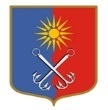 ОТРАДНЕНСКОЕ ГОРОДСКОЕ ПОСЕЛЕНИЕ КИРОВСКОГО МУНИЦИПАЛЬНОГО РАЙОНА ЛЕНИНГРАДСКОЙ ОБЛАСТИСОВЕТ ДЕПУТАТОВЧЕТВЕРТОГО СОЗЫВАР Е Ш Е Н И Еот «05» августа 2022 года № 38Об установлении льгот на проезд отдельным категориям граждан при осуществлении регулярных перевозок по нерегулируемым тарифам на муниципальном маршруте в границах Отрадненского городского поселения Кировского муниципального района Ленинградской областиВ соответствии с Бюджетным кодексом Российской Федерации, Федеральными законами от 06.10.2003г. № 131-ФЗ «Об общих принципах организации местного самоуправления в Российской Федерации», от 13.07.2015г. № 220-ФЗ «Об организации регулярных перевозок пассажиров и багажа автомобильным транспортом и городским наземным электрическим транспортом в Российской Федерации и о внесении изменений в отдельные законодательные акты Российской Федерации», Уставом Отрадненского городского поселения Кировского муниципального района Ленинградской области, с учетом согласования с ООО «Невская линия», которому выдано свидетельство об осуществлении перевозок по маршруту (далее - перевозчик), размеров компенсации недополученных доходов совет депутатов решил:1. Установить с 11 августа 2022 года по 10 августа 2027 года отдельным категориям граждан льготу на проезд в виде скидки в размере 130 рублей от установленного перевозчиком тарифа (далее – льгота на проезд) при осуществлении регулярных перевозок по нерегулируемым тарифам на муниципальном маршруте, по которому перевозчиком согласован размер компенсации недополученных доходов, связанных с предоставлением льготы на проезд. Льгота на проезд предоставляется гражданам, постоянно или преимущественно проживающим на территории города Отрадное Кировского района Ленинградской области, при предъявлении документа, подтверждающего право на льготу.2. Финансирование расходов на реализацию настоящего решения осуществлять в пределах средств, предусмотренных в бюджете Отрадненского городского поселения Кировского муниципального района Ленинградской области (далее – МО «Город Отрадное») на указанные цели, но не более     300 000, 00 рублей в месяц.Сумма расходов перевозчика, превышающая размер установленный абзацем вторым пункта второго настоящего решения, компенсации за счёт средств бюджета МО «Город Отрадное» не подлежит.3. Предоставление льготы на проезд лицам, указанным в пункте 1 настоящего решения, осуществляется в порядке, установленном постановлением администрации МО «Город Отрадное». 4. Возмещение перевозчику из бюджета МО «Город Отрадное» недополученных доходов, связанных с предоставлением льготы на проезд, осуществляется в соответствии с порядком, установленным постановлением администрации МО «Город Отрадное».5. Администрации МО «Город Отрадное»:5.1 утвердить порядок предоставления льготы на проезд и порядок возмещения перевозчику из бюджета МО «Город Отрадное» недополученных доходов, связанных с предоставлением льготы на проезд;5.2 обеспечить информирование жителей города Отрадное о порядке предоставления льготы на проезд, а также о графиках движения, стоимости проезда, на котором предоставляется право льготного проезда, через средства массовой информации.6. Пересмотр размера льготы на проезд, установленный п. 1 настоящего решения осуществляется не чаще одного раза в год.7. Настоящее решение подлежит официальному опубликованию и вступает в силу с 11.08.2022 года.Глава муниципального образования                                                    М.Г. ТаймасхановРазослано: совет депутатов, администрация, ООО «Невские линии», СМИ, прокуратура, сайт www.otradnoe-na-neve.ru, МКУ «Отрадненская городская библиотека», ГУ ЛО «Государственный институт регионального законодательства».